基本信息基本信息 更新时间：2024-03-22 11:17  更新时间：2024-03-22 11:17  更新时间：2024-03-22 11:17  更新时间：2024-03-22 11:17 姓    名姓    名王宪彬王宪彬年    龄31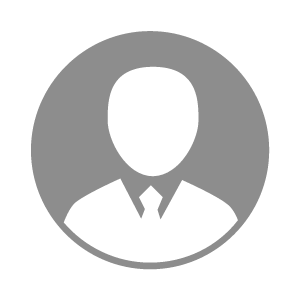 电    话电    话下载后可见下载后可见毕业院校齐鲁工业大学邮    箱邮    箱下载后可见下载后可见学    历本科住    址住    址山东省济南市山东省济南市期望月薪5000-10000求职意向求职意向储备干部,分公司副总经理,程序员储备干部,分公司副总经理,程序员储备干部,分公司副总经理,程序员储备干部,分公司副总经理,程序员期望地区期望地区山东省/济南市山东省/济南市山东省/济南市山东省/济南市教育经历教育经历工作经历工作经历自我评价自我评价本人本科做软件开发的，想转行进去养殖行业。今年报名了畜牧业研究生。希望能在养殖业有更好的发展。本人本科做软件开发的，想转行进去养殖行业。今年报名了畜牧业研究生。希望能在养殖业有更好的发展。本人本科做软件开发的，想转行进去养殖行业。今年报名了畜牧业研究生。希望能在养殖业有更好的发展。本人本科做软件开发的，想转行进去养殖行业。今年报名了畜牧业研究生。希望能在养殖业有更好的发展。本人本科做软件开发的，想转行进去养殖行业。今年报名了畜牧业研究生。希望能在养殖业有更好的发展。本人本科做软件开发的，想转行进去养殖行业。今年报名了畜牧业研究生。希望能在养殖业有更好的发展。本人本科做软件开发的，想转行进去养殖行业。今年报名了畜牧业研究生。希望能在养殖业有更好的发展。其他特长其他特长